England Information Card: 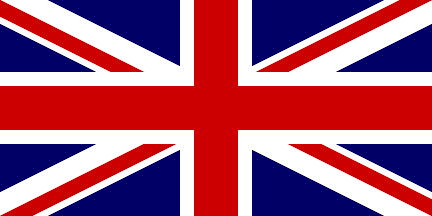 Military Information: England possesses 1 army and 2 fleetsArmy located in Liverpool (Lpl); 1 fleet located in Edinburgh; 1 fleet located in LondonAlliances: Stages 1 – 2: France and Russia Stages 3 – 4: France, Russia and Italy Objectives:  Capture Norway [Requirements: Russian Support] Move Army from Liverpool to Holland (Hol) [Requirements: French Support] Maintain control of the North Sea at all times (with fleet) [Requirements: Nil]First Moves: Fleet Edinburgh > Norwegian Sea (in preparation for invasion of Norway)Fleet London > North SeaArmy Liverpool > Yorkshire (Yor)Germany Information Card: 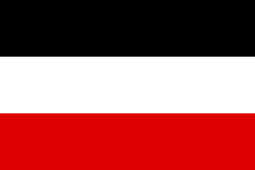 Military Information: Germany possesses 3 armies and 1 fleet1 army located in Munich; 1 army located in Berlin; 1 army located in Prussia; fleet located in KielAlliances: Austria-Hungary, Turkey and Italy Objectives:  Capture Denmark [Requirements: Austria-Hungarian Support against Russia] Capture Holland Capture Belgium [Requirements: Austria-Hungarian Support against Russia] Maintain the Ruhr [Requirements: Nil]First Moves: Fleet Kiel > Denmark Army Berlin > Kiel (to prepare for invasion of Holland)Army Munich > Ruhr (in preparation to support invasion of Holland)Army Prussia > Silesia (to support allied advances)Russia Information Card: 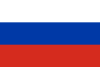 Military Information: Russia possesses 2 armies and 2 fleets1 army located in Warsaw; 1 army located in Moscow; 1 fleet located in Sevastopol; 1 fleet located in St. PetersburgAlliances: Stages 1 – 2: France and Great Britain  Stages 3 – 4: France, Great Britain and Italy Objectives:  Capture Sweden [Requirements: British Support] Capture Budapest [Requirements: French and Italian Support] Control the Black Sea (with fleet) [Requirements: Nil] Capture Romania [Requirements: Italian Support]First Moves: Fleet St. Petersburg > Gulf of Bothnia (in preparation for invasion of Sweden)Fleet Sevastopol > Black Sea Army Moscow > Sevastopol (in preparation for invasion of Romania)Army Warsaw > GaliciaTurkey Information Card: 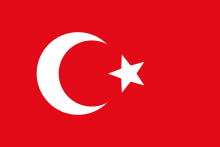 Military Information: Turkey possesses 2 armies and 1 fleet1 army located in Constantinople (Constan); 1 army located in Ankara; 1 fleet located in SmyrnaAlliances: Austria-Hungary and Germany Objectives:  Capture Bulgaria [Requirements: Austria-Hungarian Support] Capture Greece [Requirements: Austria-Hungarian Support] Capture Rumania [Requirements: Austria-Hungarian Support]First Moves: Fleet Smyrna > Aegean Sea (in preparation for invasion of Greece)Army Constantinople > Bulgaria (in preparation to invade Rumania)Army Ankara > Constantinople (Constan) (in preparation to move into Bulgaria)Austria-Hungry Information Card: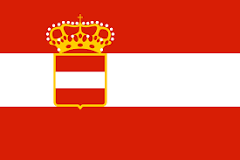 Military Information: Austria-Hungary possesses 2 armies and 1 fleet1 fleet located at Trieste; 1 army located in Vienna; 1 army located in BudapestAlliances: Germany, Turkey and ItalyObjectives:  Capture Serbia [Requirements: Turkish Support] Capture Warsaw [Requirements: German Support] Maintain control of the Adriatic Sea (Adr) at all times (with fleet) [Requirements: Italian Support]First Moves: Fleet Trieste > Adriatic Sea (Adr) Army Vienna > Galicia (in preparation for attack on Warsaw)Army Budapest > Serbia Italy Information Card: 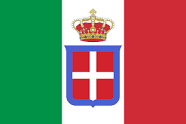  Military Information: Italy possesses 2 armies and 1 fleet1 army located in Venice (Ven); 1 army located in Rome (Rom); 1 fleet located in Naples (Nap)Alliances: NOTE: Germany and Austria-Hungary are under the pretence that you are allied with them, however, you have actually allied yourself with the Triple Entente (Great Britain, France and Russia). Do not disclose your change of alliance until after the movement phase of the second stage. Use your initial negotiation rounds to gather intelligence on German and Austria-Hungarian movements. Objectives:  Capture Greece [Requirements: Secrecy] Capture Vienna [Requirements: Russian and French Support] Capture Trieste [Requirements: Russian and French Support]First Moves: Fleet Naples > Ionian Sea (in preparation for invasion of Greece)Army Venice > Pied Mont (Pie) (to feint attack against France/secret movement against Tyrolia)Army Rome > Venice (Ven) (in preparation for attack against Trieste)France Information Card: 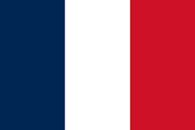 Military Information: France possesses 3 armies1 army located in Brest; 1 army located in Marseilles; 1 army located in ParisAlliances: Stages 1 – 2: Great Britain and Russia Stages 3 – 4: Great Britain, Russia and Italy Objectives: Capture Belgium [Requirements: British Support] Capture Holland [Requirements: British Support]Capture the Ruhr [Requirements: British Support]First Moves: Army Marseilles > remain stationary (in preparation for move to Burgundy)Army Paris > Burgundy (in preparation to support attack against Belgium)Army Brest > Picardy (in preparation for attack against Belgium)